   Term II   Examination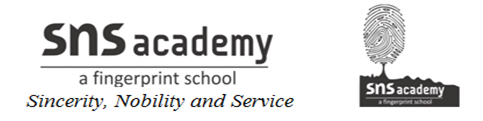 Name: 					             Date: ______________Grade :_______ Section:____			  Subject: HindiRoll No.:						        Marks: 30I. Fill the blanks with correct Swar letters.		            10x1=10खाली जगहों पर स्वर अक्षर लिखिए Iअ 	______	  ______ 	 ______ 	 ______ 	 ______ ऋ  ______ 	 ______ 	 ______	  ______ 	 ______ 	 अ:   II. चित्र को पहचानकर उसका पहला अक्षर लिखिए I                                           Identify the first letter of  the  picture and  write .            10x1=10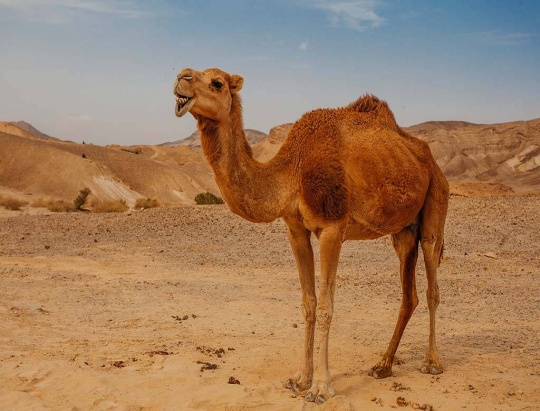 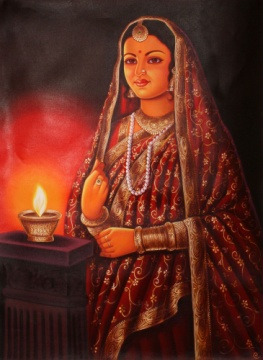 1. ______________________		2. _____________________	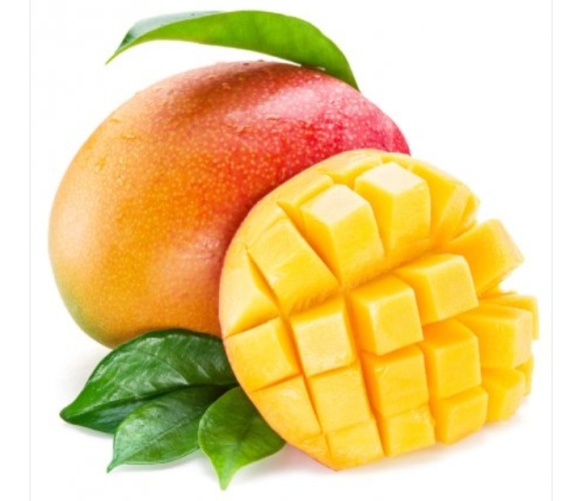 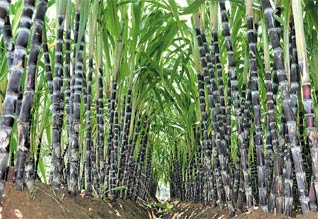 3. ______________________		4. ______________________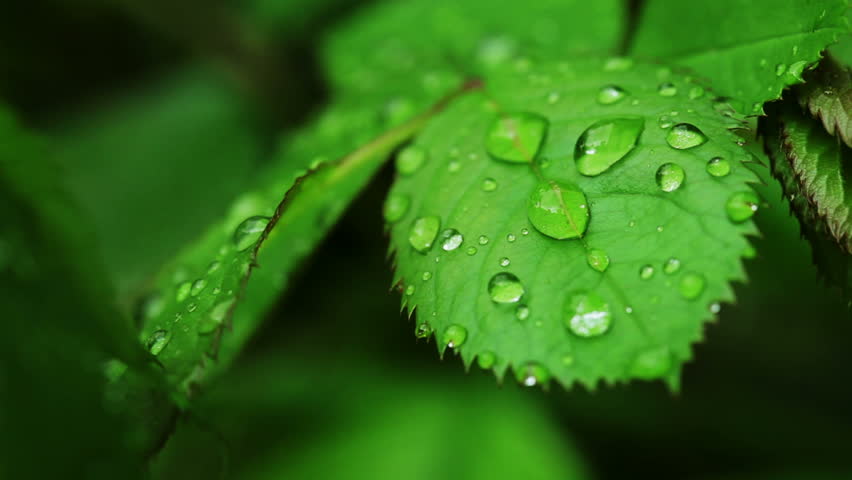     5.______________________Ill. दिए गए समान अक्षरों को जोडिए lMatch with the same letters.						   5x1=51.	अं						1.	ई2.	ई						2.	उ3.	उ						3.	ए4.	ए						4.	औ5.	औ						5.	अंIV. सही चित्र के साथ अक्षरों को जोडिए lMatch the letters with correct picture.					    5x1=5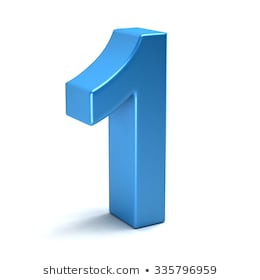 1.	अ						1. 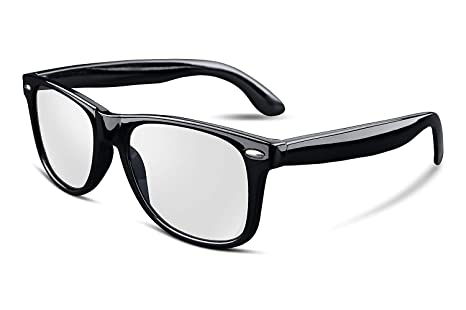 2.	इ						2. 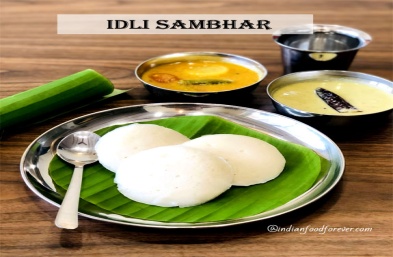 3.	उ						3. 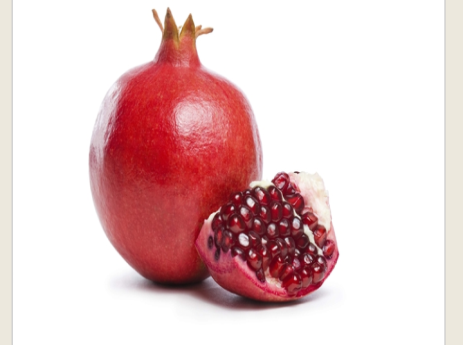 4.	ऐ						4.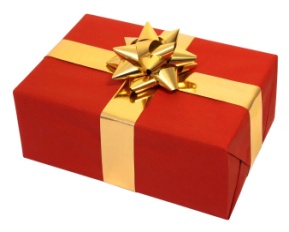 5.	ए						5. 